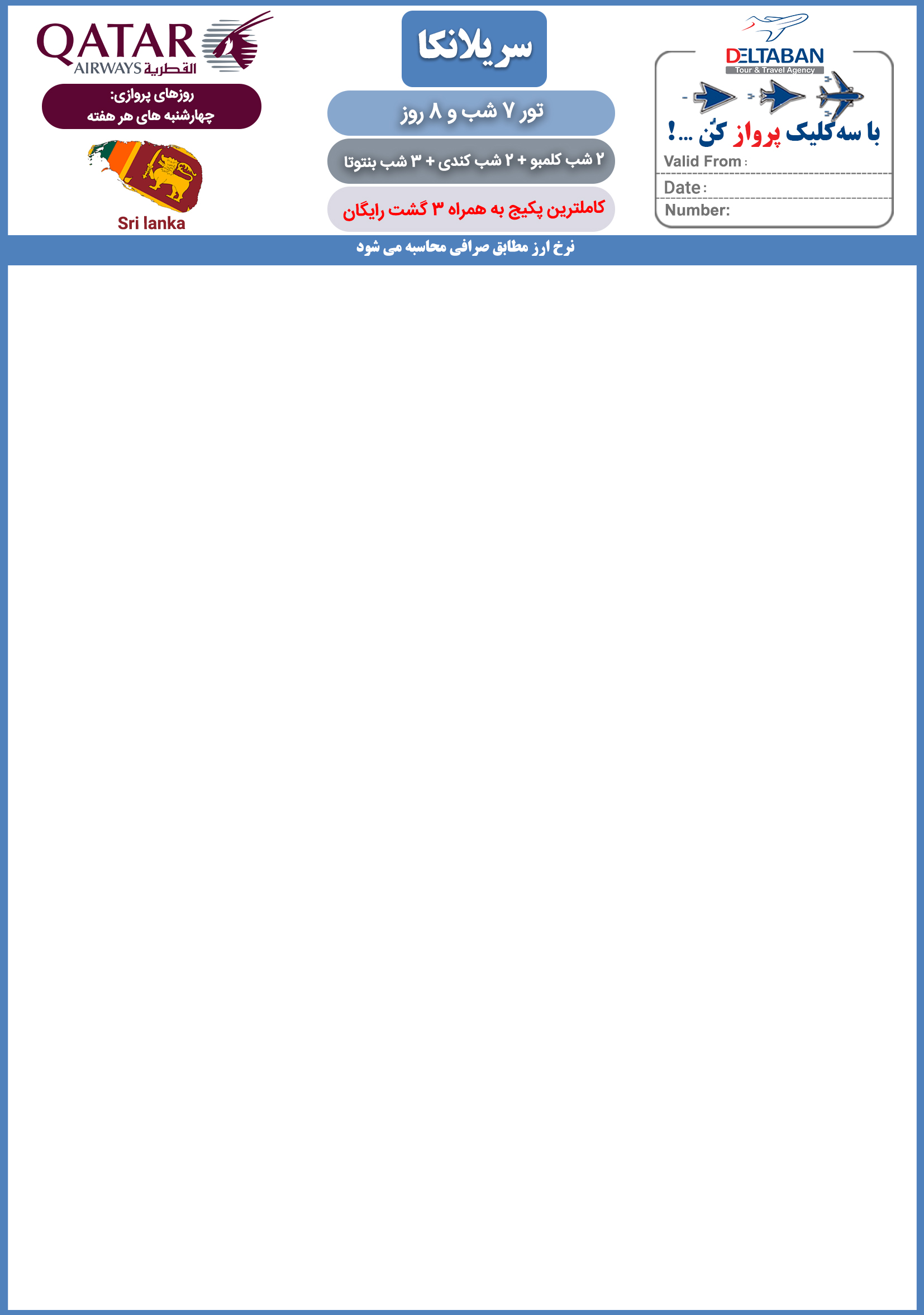 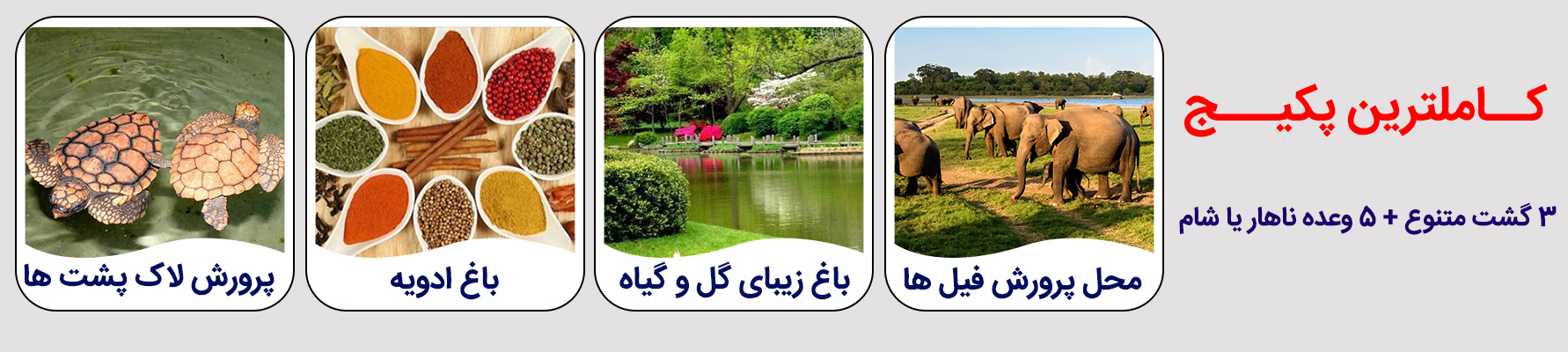 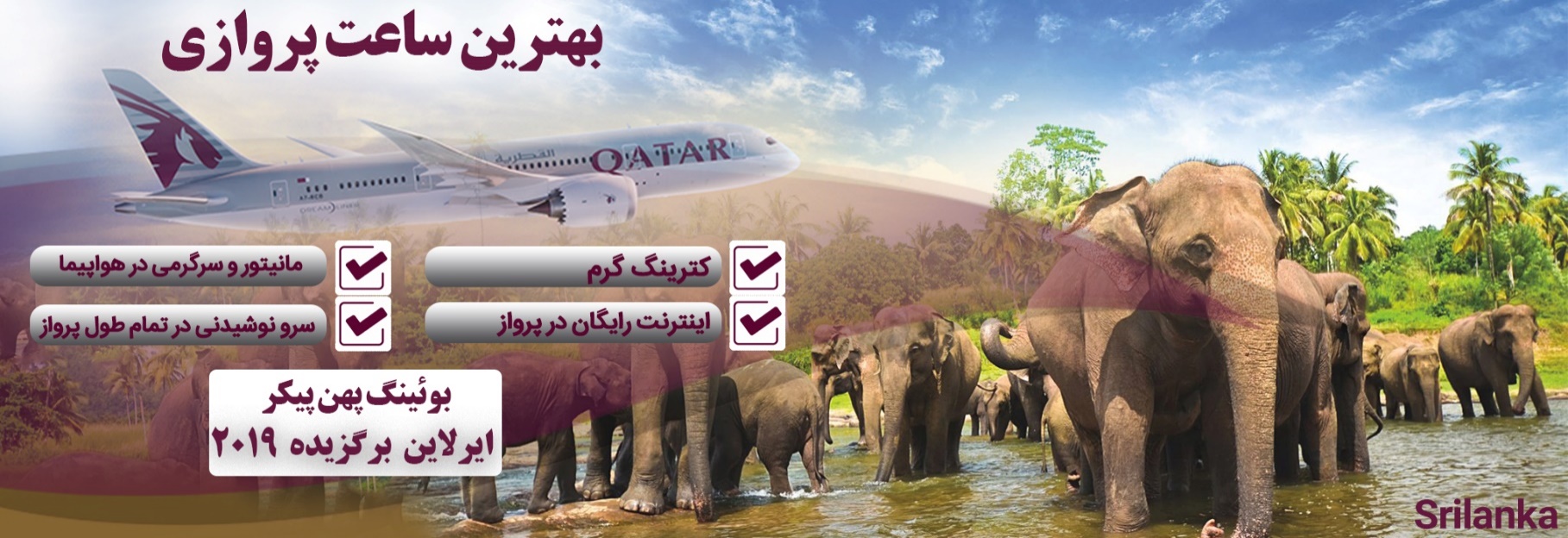 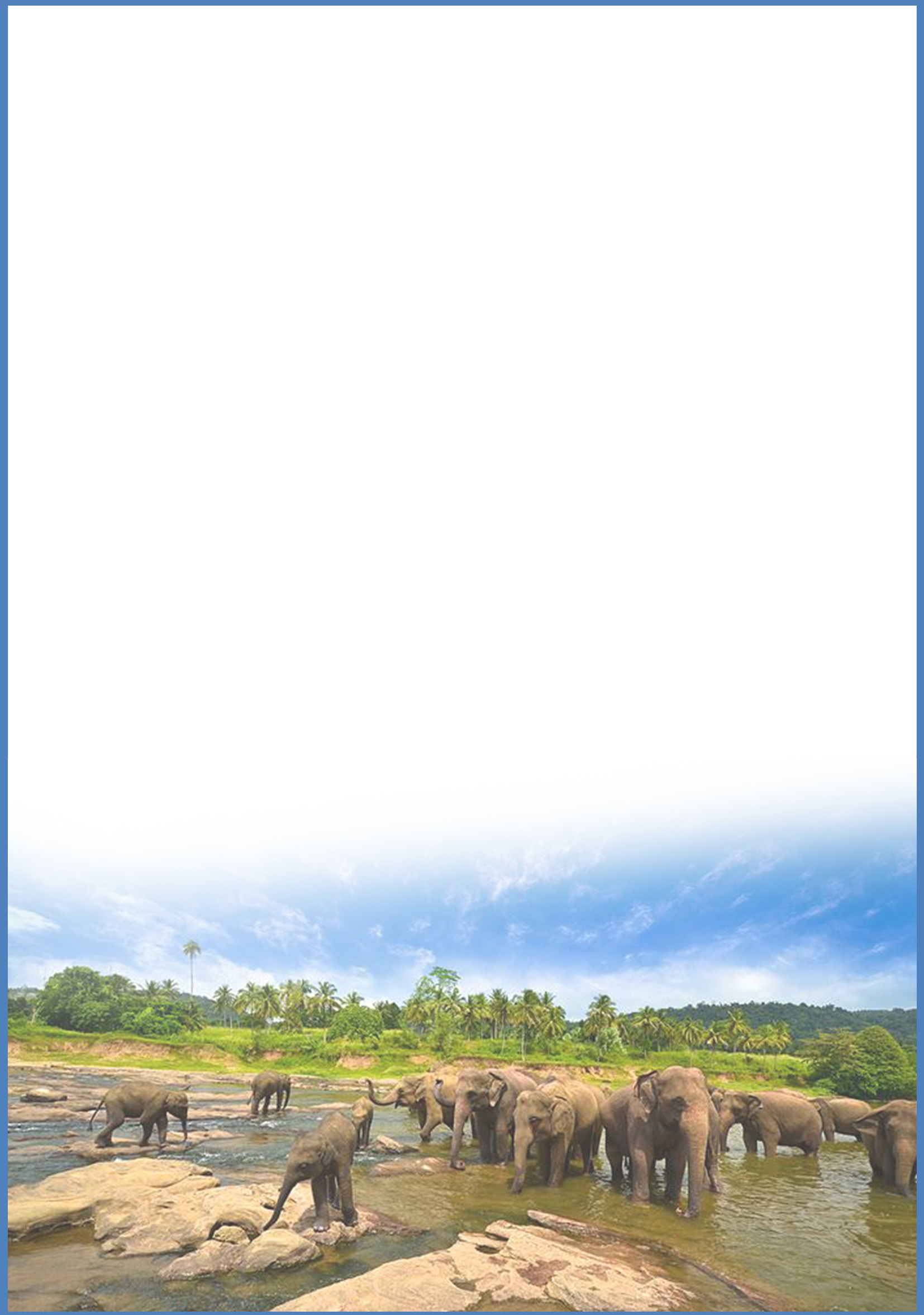 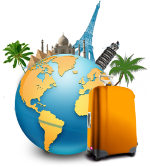 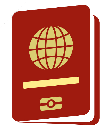 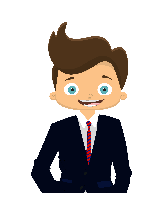 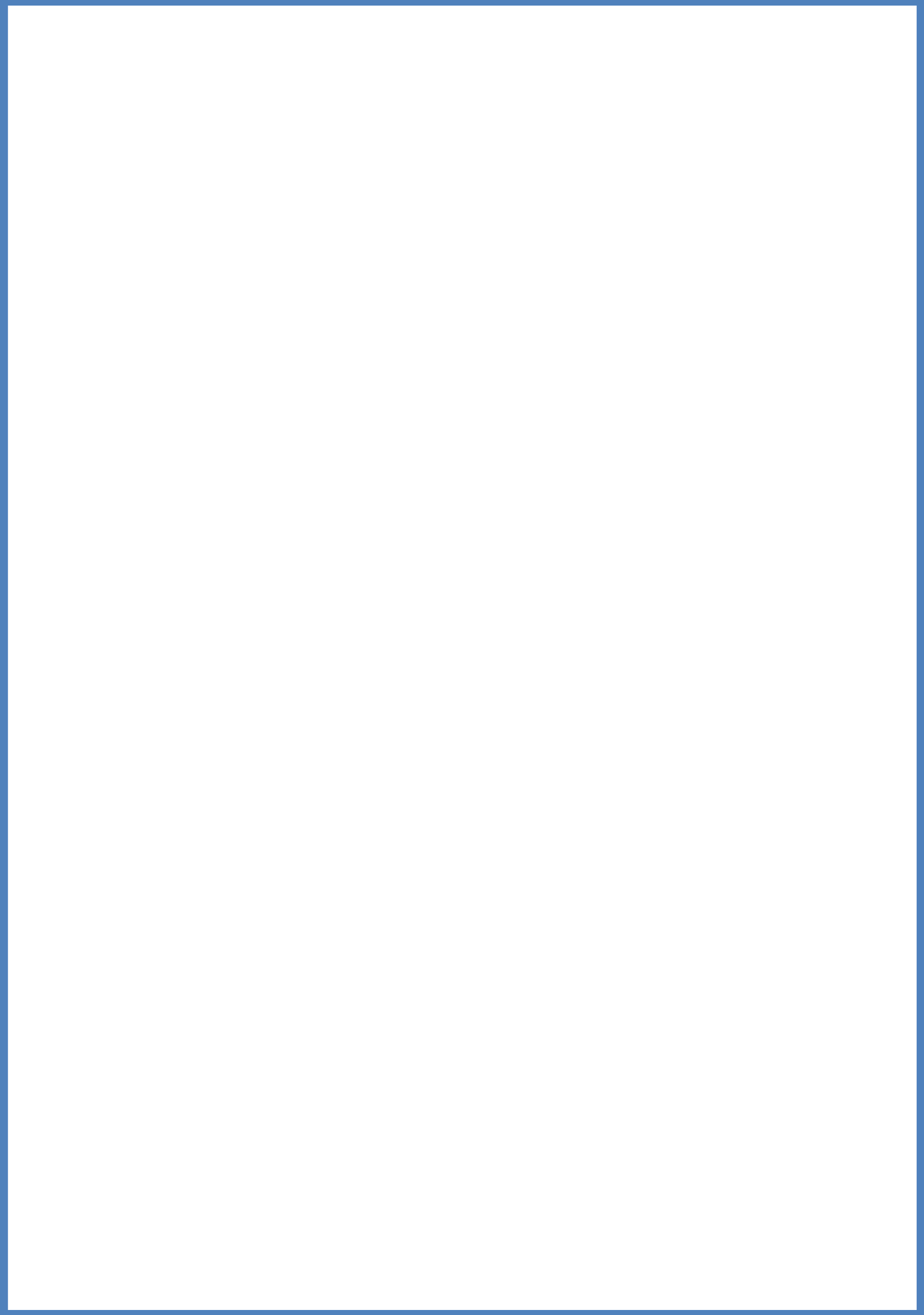 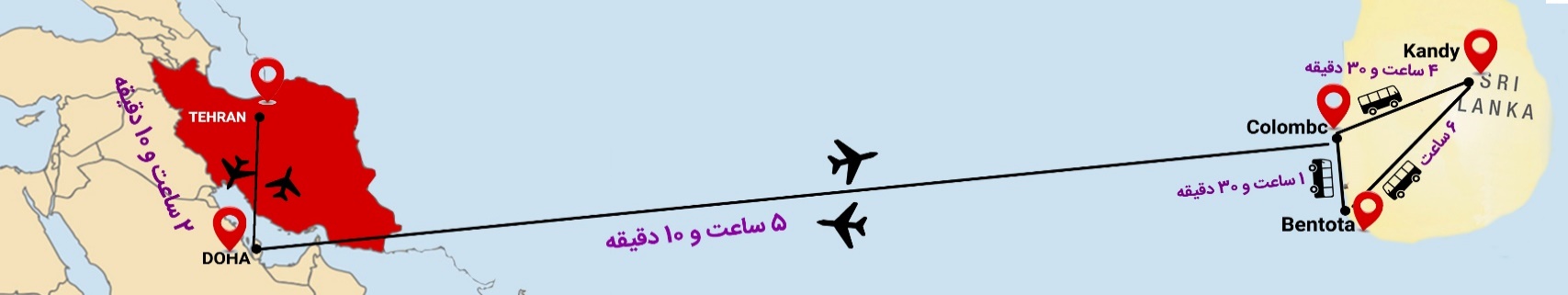 کودک  بدون تختکودک با تختاتاق یک تختهاتاق دوتختهامتیاز بوکینگسرویسدرجهنام هتل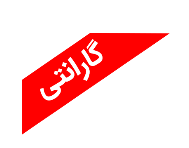 ردیف1304508508.58.18.0BBHBHB*5Cinnamon Lakeside(کلمبو)Mahaweli Reach(کندی)Cinnamon Bey Resort & Spa(بنتوتا)114555010258.58.48.7BBHBALL5*TopCinnamon Lakeside(کلمبو)Grand Kandiyan(کندی)Riu Ahungalle (بنتوتا)2                  ساعت رسیدنساعت حرکتمسیر پروازی22:50                                                        00:30   22:50                                                        00:30   تهران-دوحه02:00                                                     09:20   02:00                                                     09:20   دوحه-کلمبو20:20                                                                         23:10         20:20                                                                         23:10         کلمبو-دوحه                               00:55                                                     03:35                               00:55                                                     03:35دوحه-تهرانبرای تمام لحظات شما برنامه خواهیم داشتبرای تمام لحظات شما برنامه خواهیم داشتبرای تمام لحظات شما برنامه خواهیم داشت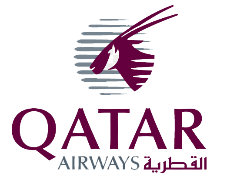 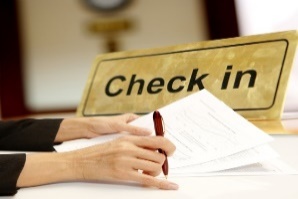 حرکت از تهران پـرواز ازتهران به دوحه - توقف 1:30 دقیقه در فرودگاه دوحه-پرواز از دوحه به کلمبو (در تمام مسیر، پرواز با ایرلاین قطرایرویز می باشد)ورود به کلمبو-استقبال فرودگاهی-ترانسفر به هتل          روز اول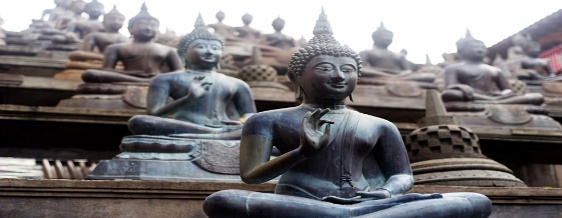 گشت شهری کلمبو صرف صبحانه در هتلگشت شهری کلمبو بازدید از میدان استقلال، موزه و معبد گانگاراما  روز دوم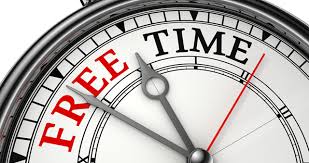 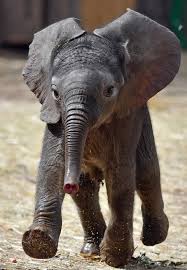 حرکت به سمت کندی- بازدید از  فیل های پینوالا و باغ ادویهصرف صبحانه-تحویل اتاق ها-حرکت به سمت کندیبازدید از مرکزنگهداری فـیل ها در پیناوالا تحویل اتاق در کندی- زمان آزاد روز سوم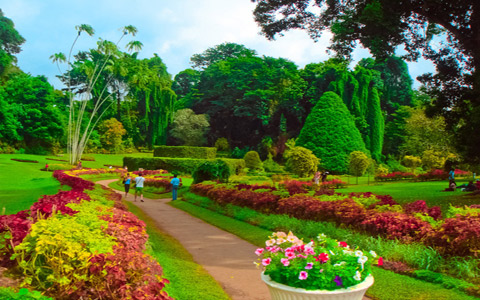 گشت شهری کندیصـرف صبحانه درهتل– حرکت به سمت باغ گل وگیاه ، بازدید از مرکز خرید جواهرات و پارچه های باتیک، بازدید از معبد دندان بودا  زمان آزادروز چهارم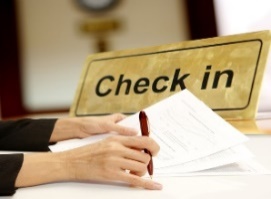 حرکت به سمت بنتوتا صرف صبحانه در هتلحرکت به سمت بنتوتازمان آزادروز پنجم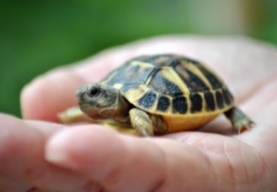 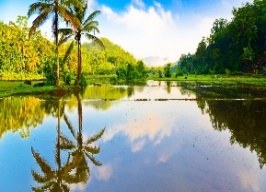 بازدید از رودخانه مادهو و مراکز نگه داری از لاک پشت هاصرف صبحانه در هتل، قایق سواری در رودخانه مادهو، بازدید از محل پرورش لاک پشت هاروز ششم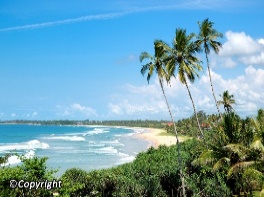 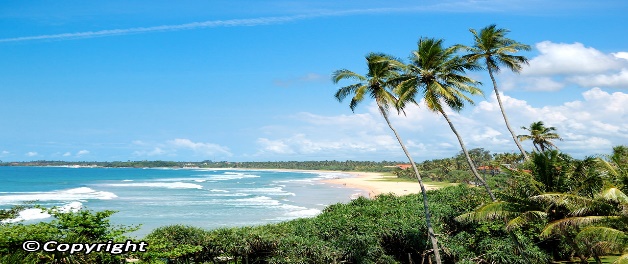 روز آزاد در بنتوتاصرف صبحانه در هتل زمان آزادروز هفتم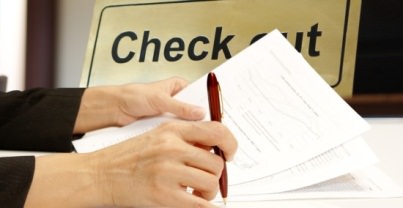 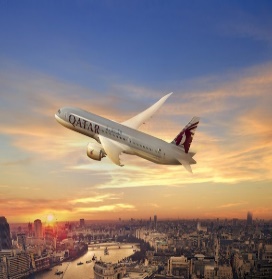 حرکت از بنتوتا به سمت تهرانصرف صبحانه در هتل- وقت آزاد- تحویل اتاق- حرکت به سمت کلمبو پرواز از کلمبو به دوحه  توقف 01:45 دقیقه در فرودگاه دوحه-پرواز از دوحه به تهران"از این که در این سفر نیز همراه دلتابان هستید، خرسندیم"روز هشتم